                              П                                                                                                                              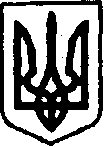 УКРАЇНАКЕГИЧІВСЬКА СЕЛИЩНА РАДАLХІІІ СЕСІЯ VІІІ СКЛИКАННЯРІШЕННЯ29 листопада 2023 року                   смт Кегичівка                                     №Про внесення змін          до договору оренди  	Відповідно до пункту 34 частини 1 статті 26 Закону України «Про місцеве самоврядування  в Україні», статей 12, 83, 93, 124, 125 ,126, 134 Земельного кодексу України, статей 19, 322, 33 Закону України «Про оренду землі», розглянуто заяву Ольховської Світлани Степанівни (вхідний № 4043/04-16                  від 17 листопада 2023 року) про внесення змін до договору на право тимчасового користування земельною ділянкою для ведення городництва                                    № 5 від 01 січня 2017 року, укладеного відносно земельної ділянки загальною площею 0,1400 га, Кегичівська селищна радаВИРІШИЛА:Внести зміни до договору на право тимчасового користування земельною ділянкою для ведення городництва № 5 від 01 січня 2017 року.Продовжити дію договору на право тимчасового користування земельною ділянкою для ведення городництва № 5 від 01 січня 2017 року, укладеного відносно земельної ділянки загальною площею 0,1400 га на 7 років.Уповноважити селищного голову Антона ДОЦЕНКА підписати відповідну додаткову угоду на виконання даного рішення.Контроль за виконання даного рішення покласти на постійну комісію           з питань земельних відносин, охорони навколишнього природного середовища та будівництва Кегичівської селищної ради (голова комісії Віталій ПИВОВАР).Кегичівський селищний голова     оригінал підписано	Антон ДОЦЕНКО